Руководствуясь Уставом Мариинско-Посадского городского поселения Чувашской Республики, регламентом Собрания депутатов Мариинско-Посадского городского поселения Чувашской Республики Собрание депутатов Мариинско-Посадского городского поселения р е ш и л о:1. Утвердить прилагаемый план работы Собрания депутатов Мариинско-Посадского городского поселения четвертого созыва на 2022 год.2. Администрации Мариинско-Посадского городского поселения Чувашской Республики обеспечить своевременную подготовку вопросов и внесение их на рассмотрение Собранию депутатов Мариинско-Посадского городского поселения.3. Направить план работы Собрания депутатов Мариинско-Посадского городского поселения четвертого созыва на 2022 год в администрацию Мариинско-Посадского городского поселения Мариинско-Посадского района для использования в работе при планировании деятельности. 4. Контроль над реализацией плана работы Собрания депутатов Мариинско-Посадского городского поселения Мариинско-Посадского района возложить на председателя Собрания депутатов Михайлова П.Н.Глава Мариинско-Посадского городского поселения-Председатель собрания депутатов                                                               П. Н. Михайлов Приложение № 1к решению Собрания депутатов           от 22.12.2021г.  № С-19/04План работы Собрания депутатов Мариинско-Посадского городского поселения четвертого созыва на 2022 год Считать основными задачами в деятельности работы Собрания депутатов Мариинско-Посадского городского поселения четвертого созыва на 2022 год:- дальнейшее совершенствование нормативной базы, способствующей эффективной деятельности администрации Мариинско-Посадского городского поселения, приведение нормативно-правовых актов в соответствие с федеральным и республиканским законодательством;- рациональное расходование средств бюджета муниципального образования, осуществление контроля над ходом исполнения бюджета, нормативно-правовых актов, за соблюдением установленного порядка управления имуществом, находящимся в муниципальной собственности;- обеспечение выполнения наказов избирателей, данных главе городского поселения и депутатам;- социальная поддержка пенсионеров, многодетных семей, сирот, ветеранов, инвалидов;- противодействие коррупции путем подготовки и принятия решений, свободных от коррупционных норм;- обеспечение контроля над ходом выполнения целевых программ, содействие выполнению плана развития Мариинско-Посадского городского поселения на период до 2025 года.  Вопросы, вносимые  в течение года Работа постоянных комиссий Собрания депутатов Мариинско-Посадского городского поселения. 1. Подготовка и предварительное рассмотрение вопросов заседания, выработка по ним проектов решений.2. Рассмотрение заявлений и обращений граждан, поступивших в комиссию, и принятие по ним решений.3. Подготовка предложений и замечаний по деятельности Собрания депутатов.4. Рассмотрение законопроектов Государственного Совета Чувашской Республики.5. Контроль над выполнением планов и программ.6. Осуществление контроля над выполнением ранее принятых решений Собрания депутатов, депутатских запросов, выполнением поручений, предложений, высказанных на заседаниях Собрания депутатов.Чăваш  РеспубликинСĕнтĕрвăрри хулинХутлехен депутачесен Й Ы Ш Ă Н У№Сĕнтĕрвăрри  хули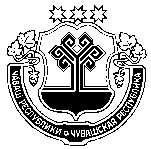 Чувашская  РеспубликаСобрание депутатов Мариинско-Посадскогогородского поселенияР Е Ш Е Н И Е 22.12.2021г. № С-19/04 г. Мариинский  ПосадО плане работы Собрания депутатов  Мариинско-Посадского городского поселения четвертого созыва на 2022 годО плане работы Собрания депутатов  Мариинско-Посадского городского поселения четвертого созыва на 2022 год№п/пНаименование проекта решенияОтветственные лица за разработку проекта123Вопросы, вносимые по необходимости в течение годаВопросы, вносимые по необходимости в течение годаВопросы, вносимые по необходимости в течение года1.О внесении изменений и дополнений в Устав Мариинско-Посадского городского поселения  Чувашской Республики Администрация Мариинско-Посадского городского поселения Чувашской Республики, Собрание депутатов Мариинско-Посадского городского поселения, постоянная комиссия по укреплению законности, правопорядка, развитию местного самоуправления и депутатской этике. 2.О внесении изменений и дополнений в нормативные акты Собрания депутатов Мариинско-Посадского городского поселения в целях приведения в соответствие действующему законодательствуАдминистрация Мариинско-Посадского городского поселения Чувашской Республики, постоянная комиссия по укреплению законности, правопорядка, развитию местного самоуправления и депутатской этике. 3.О ходе исполнения отдельных решений и протокольных поручений Собрания депутатов Мариинско-Посадского городского поселения Администрация Мариинско-Посадского городского поселения Чувашской Республики, соответствующая вопросу постоянная комиссия.4.О внесении изменений и дополнений в решение Собрания депутатов Мариинско-Посадского городского поселения  «Об утверждении бюджета Мариинско-Посадского городского поселения Мариинско-Посадского района  Чувашской Республики   на 2022год и плановый период 2023 и 2024 годы»Администрация Мариинско-Посадского городского поселения Чувашской Республики, постоянная комиссия по вопросам экономической деятельности, бюджету, финансам, налогам и сборам, земельным и имущественным отношениям.5.О внесении ходатайств о награждении Благодарственным письмом, Почетной грамотой администрации Мариинско-Посадского городского поселения Чувашской Республики (по мере поступления ходатайств от  трудовых коллективов, органов местного самоуправления)Собрание депутатов Мариинско-Посадского городского поселения, постоянная комиссия по социально-культурной деятельности, здравоохранению, образованию населения, торговле и общественному питанию.№№Наименование вопроса, рассматриваемого на заседании Собрания депутатов Мариинско-Посадского городского поселенияДокладчик(содокладчик)Ответственные за подготовкуФевраль 2022 годаФевраль 2022 годаФевраль 2022 годаФевраль 2022 годаФевраль 2022 года11О прогнозном плане приватизации муниципального имущества Мариинско-Посадского городского поселения на 2022 годАдминистрации Мариинско-Посадского городского поселения (зам. главы Сергеев В. З.)Комиссия по вопросам экономической деятельности, бюджету, финансам, налогам и сборам, земельным и имущественным отношениям, администрация Мариинско-Посадского городского поселения.22Отчет о выполненных работах по проекту «Веков связывающая нить», ул. Набережная, ул. Ленинская.Глава администрации Мариинско-Посадского городского поселения (Сыройкин В.В.)Комиссия по вопросам экономической деятельности, бюджету, финансам, налогам и сборам, земельным и имущественным отношениям, администрация Мариинско-Посадского городского поселения.33Отчет о эффективности использования муниципального жилья.Администрации Мариинско-Посадского городского поселения (Петрова Э.В.)Комиссия по жилищно-коммунальному хозяйству, благоустройству, строительству, транспорту, связи и экологии(председатель), администрация Мариинско-Посадского городского поселения.44Отчет о работе Собрания депутатов Мариинско-Посадского городского поселения за 2021 годПредседатель Собрания,Председатели постоянных депутатских комиссийПредседатель Собрания депутатов П. Н. Михайлов,комиссия по укреплению законности, правопорядка, развитию местного самоуправления и депутатской этике. (председатель )Апрель 2022 годаАпрель 2022 годаАпрель 2022 годаАпрель 2022 годаАпрель 2022 года11Об исполнении бюджета Мариинско-Посадского городского поселения за 2021 год.Администрации Мариинско-Посадского городского поселения (бухгалтер, глава Сыройкин В. В.)  Комиссия по вопросам экономической деятельности, бюджету, финансам, налогам и сборам, земельным и имущественным отношениям (председатель), финансовый отдел, контрольно-счетная комиссия.22О выполнении решений, принятых в 2021 годуКомиссия по укреплению законности, правопорядка, развитию  местного самоуправления и депутатской этике.Комиссия по укреплению законности, правопорядка, развитию местного самоуправления и депутатской этике. (председатель )33Ежегодный отчет главы администрации Мариинско-Посадского городского поселения за 2021 год.Администрации Мариинско-Посадского городского поселения (глава Сыройкин В.В.)Администрации Мариинско-Посадского городского поселения, председатели постоянных депутатских комиссий Собрания депутатов Мариинско-Посадского городского поселения.44Отчет МУП  ЖКУ Мариинско-Посадского городского поселения за 2021год.МУП  ЖКУ Мариинско-Посадского городского поселения (директор Михайлов Н.П.) Комиссия по вопросам экономической деятельности, бюджету, финансам, налогам и сборам, земельным и имущественным отношениям (председатель), МУП ЖКУ Мариинско-Посадского городского поселения.Июнь 2022 годаИюнь 2022 годаИюнь 2022 годаИюнь 2022 годаИюнь 2022 года11Об установлении тарифа за содержание и ремонт жилья для населения, которое не приняло решение о выборе способа управления многоквартирным домом и муниципальных квартирКомиссия по жилищно-коммунальному хозяйству, благоустройству, строительству, транспорту, связи и экологии(председатель), руководители Управляющих компаний.Комиссия по жилищно-коммунальному хозяйству, благоустройству, строительству, транспорту, связи и экологии(председатель), руководители Управляющих компаний.22О ходе реализации муниципальной программы «Благоустройства территории Мариинско-Посадского городского поселения на 2019-2023 годы» в 2022 году. Глава администрации Мариинско-Посадского городского поселенияКомиссия по жилищно-коммунальному хозяйству, благоустройству, строительству, транспорту, связи и экологии (председатель), администрации Мариинско-Посадского городского поселения.Сентябрь 2022 годаСентябрь 2022 годаСентябрь 2022 годаСентябрь 2022 годаСентябрь 2022 года11Об итогах подготовки объектов энергетики и жилищно-коммунального хозяйства к отопительному сезону 2022-2023 годов.МУП  ЖКУ Мариинско-Посадского городского поселения (директор Михайлов Н.П.), ЭК «Котельная» (Албутов В.В.)Комиссия по жилищно-коммунальному хозяйству, благоустройству, строительству, транспорту, связи и экологии (председатель), администрация Мариинско-Посадского городского поселения.22О ходе реализации муниципальной программы «Формирование современной городской среды в 2022 году»Глава администрации Мариинско-Посадского городского поселенияКомиссия по жилищно-коммунальному хозяйству, благоустройству, строительству, транспорту, связи и экологии (председатель), администрация Мариинско-Посадского городского поселения.Ноябрь 2022 годаНоябрь 2022 годаНоябрь 2022 годаНоябрь 2022 годаНоябрь 2022 года11О ходе реализации муниципальной программы «Развитие культуры и туризма в Мариинско-Посадском городском поселении на 2019-2023 годы» в 2022 году.Комиссия по социально-культурной деятельности, здравоохранению, образованию и обслуживанию населения, торговле и общественному питанию (председатель), директор Централизованной клубной системы (Федоров А. О.)Комиссия по социально-культурной деятельности, здравоохранению, образованию и обслуживанию населения, торговле и общественному питанию (председатель), администрации Мариинско-Посадского городского поселения.22Об исполнении целевых муниципальных программ Мариинско-Посадского городского поселения на 2022 годАдминистрация Мариинско-Посадского городского поселенияКомиссия по социально-культурной деятельности, здравоохранению, образованию и обслуживанию населения, торговле и общественному питанию (председатель), администрация Мариинско-Посадского городского поселения.                                                            Декабрь 2022года                                                           Декабрь 2022года                                                           Декабрь 2022года                                                           Декабрь 2022года                                                           Декабрь 2022года1О бюджете Мариинско-Посадского городского поселения  на 2023 год и на плановый период 2024 и 2025 годов.О бюджете Мариинско-Посадского городского поселения  на 2023 год и на плановый период 2024 и 2025 годов.Администрации Мариинско-Посадского городского поселенияКомиссия по вопросам экономической деятельности, бюджету, финансам, налогам и сборам, земельным и имущественным отношениям (председатель), администрация Мариинско-Посадского городского поселения.2Об утверждении плана работы Собрания депутатов Мариинско-Посадского городского поселения на 2023 год.Об утверждении плана работы Собрания депутатов Мариинско-Посадского городского поселения на 2023 год.Глава Мариинско-Посадского городского поселения-Председатель Собрания депутатов Михайлов П. Н.Комиссия по укреплению законности, правопорядка, развитию  местного самоуправления и депутатской этике.(председатель)